Universidade Vale do Rio Verde UNINCORESTÁGIO SUPERVISIONADO CURSO: PEDAGOGIATRÊS CORAÇÕESInserir o anoCatalogação na fonteBibliotecárias responsáveis: Ernestina Maria Pereira Campos (CRB6 2101)Universidade Vale do Rio Verde UNINCORESTÁGIO SUPERVISIONADO CURSO: PEDAGOGIAEsta pasta se destina à comprovação do Estágio Supervisionado do período do Curso de PedagogiaAcadêmica(o): Inserir nome, fonte 12Prof. Coordenador(a): inserir nome, fonte 12Supervisor (a): Inserir nome, fonte 12TRÊS CORAÇÕESInserir o anoSUMÁRIOATESTADO      .................................................................................................................     INTRODUÇÃO      ........................................................................................................... .     DESCRIÇÃO SUMÁRIA DA EMPRESA ................................................................. .     PLANEJAMENTO DO ESTÁGIO ............................................................................. .     RELATÓRIO DE ATIVIDADES DESENVOLVIDAS ............................................. .     RELATÓRIO   FINAL   .................................................................................................. .     CARTA DE FINALIZAÇÃO DE ESTÁGIO PELA ESCOLA .................................. .     AVALIAÇÃO DO ESTÁGIO POR PARTE DO ESTAGIÁRIO ............................... .     AVALIAÇÃO DO ESTÁGIO PELO SUPERVISOR NA ESCOLA .......................... .     BIBLIOGRAFIA   CONSULTADA   .............................................................................. .     AVALIAÇÃO DO ESTÁGIO PELO SUPERVISOR DE ESTÁGIOS (UNINCOR) . .     FOLHA DE IDENTIFICAÇÃO1.1- Estagiário (a)Nome:           Endereço:          Telefone residencial:          	Telefone celular:          Curso:          	Período:          E-mail:          1.2- Empresa/Instituição Provedora do EstágioNome:          Endereço:          Telefones:          E-mail:          Diretor da Escola do EstágioNome:          Professore(s) do(s) estabelecimento(s) envolvidos com o estágio:Serie(s) de realização do estágio:ATESTADOAtesto,	para	fins	de	frequência,	que	o	(a)	acadêmico	(a)___   _   _   _   _   _   _   _   _   _   _   _   _    _	 esteve  neste  estabelecimento___   _   _   _   _   _   _   _ _   _   _   _  __   no período de	/	/	à	/	/     tendo cumprido	 horas de Estágio.Local e data: _____________________________________________________________  _  _  _  _  _  _  _  _  _  _   _   _ 	 Diretor da Escola	(carimbo Diretor e da Escola)Observações:___   _   _   _   _   _   _   _   _   _   _   _   _   _   _   _   _   _   _   _   __   _   ____   _   _   _   _   _   _   _   _   _   _   _   _   _   _   _   _   _   _   _   __   _   ____   _   _   _   _   _   _   _   _   _   _   _   _   _   _   _   _   _   _   _   __   _   ____   _   _   _   _   _   _   _   _   _   _   _   _   _   _   _   _   _   _   _   __   _   ____   _   _   _   _   _   _   _   _   _   _   _   _   _   _   _   _   _   _   _   __   _   ____   _   _   _   _   _   _   _   _   _   _   _   _   _   _   _   _   _   _   _   __   _______   _   _   _   _   _   _   _   _   _   _   _   _   _   _   _   _   _   _   _   __   _   ____  _   _   _   _   _ 	Ciente:Data:	/	/      Inserir nome, fonte 12Professor(a) Supervisor(a) do Estágio Supervisionado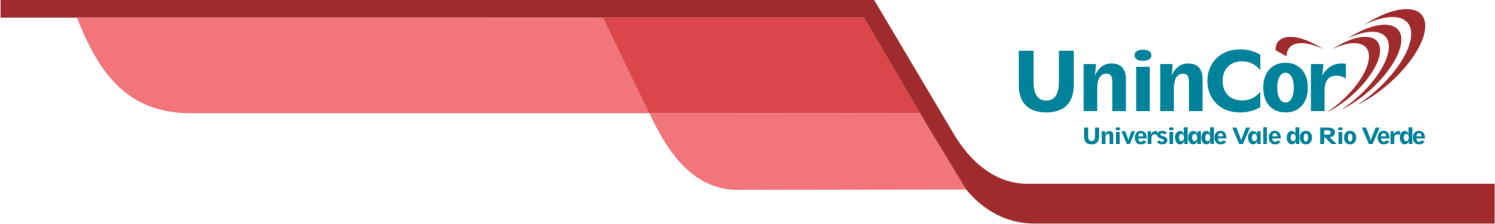 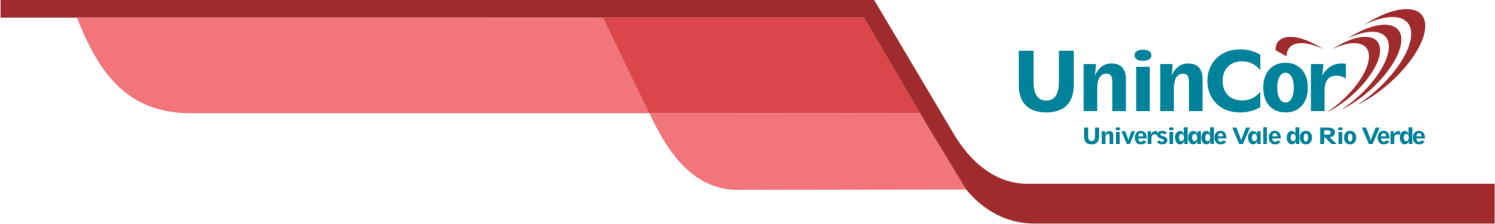    Para redigir a Introdução, considere a legislação sobre a obrigatoriedade do Estágio mencionada no Manual do Estagiário.REDIGIR UM PEQUENO TEXTO BASEANDO-SE NOS REFERENCIAIS A SEGUIRCONSTA NO MANUAL:Obrigatoriedade do EstágioA Lei de Diretrizes e Bases da Educação Nacional (LDBEN nº9394/96, de 20/12/96) dedica o artigo 65 ao assunto definindo que a prática de ensino na formação docente deverá ser de no mínimo 300 horas. A prática de ensino é uma das etapas do estágio supervisionado, o qual tem sua duração e carga horária previstas na estrutura curricular de cada curso, constituindo requisito para integralização do curso.As novas diretrizes curriculares nacionais do curso de graduação em Pedagogia, por meio dos pareceres CNE/CP nº. 05/2005, nº. 3/2006 e resolução CNE nº. 1, de 15 de maio de 2006, estabelecem a carga horária de 300 horas para o estágio supervisionado.Objetivo geral:Proporcionar oportunidades, aos licenciandos, para a vivência da prática pedagógica e análise do contexto educacional em que estarão inseridos no exercício da profissão.Objetivos específicos:Aprimorar o nível de atuação do estagiário, oferecendo-lhe experiências profissionais inovadoras.Formar um professor técnico e politicamente competente, que integre em sua atuação os conhecimentos, habilidades, crenças, valores, emoções e compromisso com a realidade da prática pedagógica cotidiana.Propiciar a vivência de situações reais de utilização dos conhecimentos adquiridos, criticando-os, avaliando-os e replanejando ações coerentes com a realidade escolar.Planejar e desenvolver atividades interdisciplinares relacionadas com os conteúdos desenvolvidos durante o período de formação, levando em conta as fases do projeto pedagógico e sua fundamentação teórica.Buscar propostas alternativas para a prática pedagógica na escola e, particularmente na sala de aula.Elaborar e executar projetos pedagógicos, desenvolvendo novas alternativas para favorecer o trabalho coletivo da classe e da escola.Valorizar a auto-avaliação como um meio de traçar metas em termos de aperfeiçoamento pessoal e profissional.DESCRIÇÃO SUMÁRIA DA EMPRESADeve-se realizar uma descrição sumária da empresa. Deve constar: Ramo de atividade, principais fornecedores, principais clientes, número de funcionários, atividade principal (produtos que produz e comercializa e outros serviços prestados), localização, dentre outros...ATENÇÃOApós digitar o seu texto, não se esqueça de apagar os espaços amarelos excedentes.PLANEJAMENTO DO ESTÁGIONesta área o (a) estagiário(a) deverá descrever um planejamento de seu estágio, como: Horário do estágio, suas responsabilidades no estágio, sua relação de subordinação (a quem está subordinado).EXEMPLOO estágio será realizado de segunda à sexta feira, 6 horas por dia com intervalo de 15 minutos.O estágio será realizado na empresa....., sob a coordenação do Sr(a).....no setor de.....................Atividades desenvolvidaATENÇÃOApós digitar o seu texto, não se esqueça de apagar os espaços amarelos excedentes.RELATÓRIO DE ATIVIDADES DESENVOLVIDASIMPORTANTE: O(a) acadêmico(a) deverá relatar detalhadamente as atividades desenvolvidas no estágio.EXEMPLO:Item 01 - Seleção de Pessoal	25 hDesenvolver com detalhes cada item do planejamento:ATENÇÃOApós digitar o seu texto, não se esqueça de apagar os espaços amarelos excedentes.FICHA INDIVIDUAL DE REGISTRO DAS ATIVIDADES ACADÊMICAS DE ESTÁGIO SUPERVISIONADORelatório: 5hRELATÓRIO FINALO Relatório Final deverá ser uma síntese dos relatórios parciais realizados durante o desenvolvimento das atividades, juntamente com a conclusão.ATENÇÃOApós digitar o seu texto, não se esqueça de apagar os espaços amarelos excedentes.CARTA DE FINALIZAÇÃO DE ESTÁGIO POR PARTE DA ESCOLAUNINCOR- Universidade Vale do Rio VerdeCURSO DE                                                  ,de                           de	.Instituição provedora do estágio:                  Endereço:                  Cidade:                  	Estado:                  	 Telefone:                  Declaro para fins curriculares que o (a) acadêmico (a)                                                             ,estagiou nesta Instituição no período de	/	/	à	/	/	, realizando as seguintes atividades:                                                                                                                         visando aprimoramento de sua formação profissional.AVALIAÇÃO DO ESTÁGIO POR PARTE DO ESTAGIÁRIO___   _   _   _   _   _   _   __	___  _   _   _   _   _   _   _   _ 	Acadêmico(a)	Inserir nome, fonte 12Professor(a)Supervisor(a )do Estágio SupervisionadoAVALIAÇÃO DO ESTAGIÁRIO PELO SUPERVISOR DA ESCOLAESTÁGIO SUPERVISIONADO:	PERÍODO:	SEMESTRE LETIVO:Nome do estagiário(a):                           Local do estágio:          Nome do supervisor na Empresa:          BIBLIOGRAFIA CONSULTADASe utilizado material bibliográfico para dar sustentação ao estágio, deve-se relacioná-lo, ao final, pela ordem alfabética dos sobrenomes dos autores, observando-se as normas técnicas para citação bibliográfica.ATENÇÃOApós digitar o seu texto, não se esqueça de apagar os espaços amarelos excedentes.AVALIAÇÃO DO ESTAGIÁRIO PELO SUPERVISOR DE ESTÁGIOS (UNINCOR)ESTÁGIO SUPERVISIONADOCurso:                                         Disciplina:                                        Estagiário(a):                                        PARECER DO PROFESSOR(A) SUPERVISOR, QUANTO AO TRABALHO DO(A) ESTAGIÁRIO(A):ACONSELHA:(    )   Aprovação do(a) estagiário(a) (    )  Repetição de parte de estágio (   ) Reprovação do(a) estagiário(a)CLASSIFICA:Média Final:OBSERVAÇÕES FINAIS:(	) Atende as exigências legais do estágio supervisionado conforme Lei nº 11788 de 25/09/08(	) Não atende as exigências legais do estágio supervisionado.Inserir nome, fonte 12 Coordenadora – Unincor Campus – Três CoraçõesInserir nome, fonte 12Professor(a) Supervisor(a) do Estágio SupervisionadoNº itensXxxxxQte horas01Seleção de Pessoal25 hs02Contratação de Pessoal15 hs0304TOTAL100 hAcadêmico (a):         Acadêmico (a):         Acadêmico (a):         Acadêmico (a):         Acadêmico (a):         Acadêmico (a):         Curso:         Curso:         Curso:         Período:           Período:           Período:           Empresa:         Empresa:         Empresa:         Empresa:         Empresa:         Empresa:         Data início:	/	/Data início:	/	/Data início:	/	/Data término:	/	/Data término:	/	/Data término:	/	/Horário:           Horário:           Horário:           Horário:           Horário:           Horário:           Dias dasemana:Horários:Carga Horária:           Carga Horária:           Carga Horária:           Área de estágio:           Área de estágio:           Área de estágio:           Curso: Pedagogia           	 Período: 4º períodoSemestre / Ano: 2021/01Estagiário:         Estagiário:         Total: 70 horasInstituição:           Instituição:           Instituição:           DataObservação e Participação Educação Infantil  (15h)Observação e Registro da Metodologia no Ensino da  Matemática e Praticas de Alfabetização e letramento/Anos Iniciais (20h)Observação, Participação no  Ensino Fundamental/Anos Iniciais (15h)Educação Inclusiva(15h)Assinatura do professor  responsávelTotal Tânia Brito do PradoProfessor(a) Supervisor(a) de Estágio SupervisionadoCampus- Três CoraçõesCarimbo da InstituiçãoNome:                   Nome:                   Curso:                   Matrícula:                   Período:                   Data:	/	/          Empresa/Instituição:                 Empresa/Instituição:                 CNPJ:                   CNPJ:                   O estágio tem atendido suas expectativas com relação aos objetivos de sua atuação profissional?  SIM              NÃO             EM PARTE            OBS:        O estágio tem atendido suas expectativas com relação aos objetivos de sua atuação profissional?  SIM              NÃO             EM PARTE            OBS:        A Empresa/Instituição onde está atuando possui estrutura suficiente que possibilite seu desempenho profissional?    SIM              NÃO             EM PARTE            OBS:        A Empresa/Instituição onde está atuando possui estrutura suficiente que possibilite seu desempenho profissional?    SIM              NÃO             EM PARTE            OBS:        Seu estágio tem sido orientado, supervisionado de forma adequada?     SIM              NÃO             EM PARTE            OBS:        Seu estágio tem sido orientado, supervisionado de forma adequada?     SIM              NÃO             EM PARTE            OBS:        Seu orientador é solícito quando você pede a sua ajuda para a solução de determinado problema? Empresa/Instituição	Sim      	Não      	Às Vezes      UNINCOR	Sim      	Não      	Às Vezes      Seu orientador é solícito quando você pede a sua ajuda para a solução de determinado problema? Empresa/Instituição	Sim      	Não      	Às Vezes      UNINCOR	Sim      	Não      	Às Vezes      De modo geral, a orientação recebida foi suficiente? Empresa/Instituição	Sim      	Não      UNINCOR	Sim      	Não      Às Vezes       Às Vezes      Como é seu relacionamento pessoal com o Supervisor de Estágios? Empresa/Instituição	Ótimo      	Bom      UNINCOR	Ótimo      	Bom      Regular      Regular      O estágio que está realizando possibilitou aplicação prática dos conhecimentos adquiridos no curso?    SIM              NÃO             EM PARTE            OBS:        O estágio que está realizando possibilitou aplicação prática dos conhecimentos adquiridos no curso?    SIM              NÃO             EM PARTE            OBS:        O estágio ajudou a confirmar ou repensar sua escolha profissional?   SIM              NÃO             EM PARTE            OBS:        O estágio ajudou a confirmar ou repensar sua escolha profissional?   SIM              NÃO             EM PARTE            OBS:        Seu curso ofereceu embasamento teórico e prático suficiente para a realização das atividades desenvolvidas durante o estágio?    SIM              NÃO             EM PARTE            OBS:        Seu curso ofereceu embasamento teórico e prático suficiente para a realização das atividades desenvolvidas durante o estágio?    SIM              NÃO             EM PARTE            OBS:        O estágio permitiu conhecer a organização da Empresa/Instituição, transmitindo experiências úteis para o futuro do exercício profissional?    SIM              NÃO             EM PARTE            OBS:        O estágio permitiu conhecer a organização da Empresa/Instituição, transmitindo experiências úteis para o futuro do exercício profissional?    SIM              NÃO             EM PARTE            OBS:        Seu estágio foi Supervisionado por:	SUPERVISOR / UNINCOR INSTITUIÇÃOOBS:                    PROFISSIONALA Empresa/Instituição proporcionou condições para o desenvolvimento e aproveitamento do estágio?  SIM              NÃO             EM PARTE            OBS:        A Empresa/Instituição proporcionou condições para o desenvolvimento e aproveitamento do estágio?  SIM              NÃO             EM PARTE            OBS:        A atuação de seu Supervisor contribuiu para o bom andamento e aproveitamento do estágio?   SIM              NÃO             EM PARTE            OBS:        A atuação de seu Supervisor contribuiu para o bom andamento e aproveitamento do estágio?   SIM              NÃO             EM PARTE            OBS:        Durante o estágio, você participou de algum treinamento ou curso dentro da Empresa/Instituição? Se afirmativo, quais?De 0 a 5, que nota você daria para: (0 – Mínimo 5 – Máximo)                                                                                  Sua dedicação pessoal ao estágio                                                                                           Aprendizagem adquirida no estágio                                                                                   Relacionamento com outros funcionários                                                                                   Relacionamento com o Supervisor de Estágios da UNINCOR                                                                                   Relacionamento com o Supervisor da Empresa/Instituição onde ocorreu o estágio.OBS:                                                                                    Você recebe orientação na Empresa/Instituição antes de executar tarefas específicas?  SIM              NÃO             EM PARTE            OBS:        De modo geral, como você avalia os conteúdos apreendidos e apresentados em seu curso e o aproveitamento no estágio?  SIM              NÃO             EM PARTE            OBS:        De modo geral, como você avalia o estágio realizado?  SIM              NÃO             EM PARTE            OBS:        PARECER DO SUPERVISOR (Empresa /Instituição)PARECER DO SUPERVISOR (Empresa /Instituição)NOTA DE 0 à 100.NOTA DE 0 à 100.NOTA DE 0 à 100.NOTA DE 0 à 100.NOTA DE 0 à 100.ASPECTOS PROFISSIONAISASPECTOS PROFISSIONAISASPECTOS PROFISSIONAISASPECTOS PROFISSIONAISASPECTOS PROFISSIONAISASPECTOS PROFISSIONAISASPECTOS PROFISSIONAISItens a serem avaliados:Itens a serem avaliados:Itens a serem avaliados:Itens a serem avaliados:Itens a serem avaliados:NOTANOTA1. Qualidade do trabalho: cuidado no manejo de equipamentos e reagentes,coerência de resultados, capricho, destreza.1. Qualidade do trabalho: cuidado no manejo de equipamentos e reagentes,coerência de resultados, capricho, destreza.1. Qualidade do trabalho: cuidado no manejo de equipamentos e reagentes,coerência de resultados, capricho, destreza.1. Qualidade do trabalho: cuidado no manejo de equipamentos e reagentes,coerência de resultados, capricho, destreza.1. Qualidade do trabalho: cuidado no manejo de equipamentos e reagentes,coerência de resultados, capricho, destreza.2. Espírito inquisitivo: disposição para aprender, curiosidade científica,capacidade investigativa.2. Espírito inquisitivo: disposição para aprender, curiosidade científica,capacidade investigativa.2. Espírito inquisitivo: disposição para aprender, curiosidade científica,capacidade investigativa.2. Espírito inquisitivo: disposição para aprender, curiosidade científica,capacidade investigativa.2. Espírito inquisitivo: disposição para aprender, curiosidade científica,capacidade investigativa.3. Iniciativa e determinação: capacidade para realizar tarefas de estágio sem influências externas, capacidade para solucionar problemas,segurança na execução das tarefas.3. Iniciativa e determinação: capacidade para realizar tarefas de estágio sem influências externas, capacidade para solucionar problemas,segurança na execução das tarefas.3. Iniciativa e determinação: capacidade para realizar tarefas de estágio sem influências externas, capacidade para solucionar problemas,segurança na execução das tarefas.3. Iniciativa e determinação: capacidade para realizar tarefas de estágio sem influências externas, capacidade para solucionar problemas,segurança na execução das tarefas.3. Iniciativa e determinação: capacidade para realizar tarefas de estágio sem influências externas, capacidade para solucionar problemas,segurança na execução das tarefas.4. Conhecimentos: preparo técnico demonstrado no desenvolvimento dasatividades4. Conhecimentos: preparo técnico demonstrado no desenvolvimento dasatividades4. Conhecimentos: preparo técnico demonstrado no desenvolvimento dasatividades4. Conhecimentos: preparo técnico demonstrado no desenvolvimento dasatividades4. Conhecimentos: preparo técnico demonstrado no desenvolvimento dasatividadesASPECTOS PESSOAISASPECTOS PESSOAISASPECTOS PESSOAISASPECTOS PESSOAISASPECTOS PESSOAISASPECTOS PESSOAISASPECTOS PESSOAISItens a serem avaliados:Itens a serem avaliados:Itens a serem avaliados:Itens a serem avaliados:Itens a serem avaliados:NOTANOTA1. Assiduidade: ausências  de  faltas  injustificadas  e  cumprimento  dohorário estabelecido.1. Assiduidade: ausências  de  faltas  injustificadas  e  cumprimento  dohorário estabelecido.1. Assiduidade: ausências  de  faltas  injustificadas  e  cumprimento  dohorário estabelecido.1. Assiduidade: ausências  de  faltas  injustificadas  e  cumprimento  dohorário estabelecido.1. Assiduidade: ausências  de  faltas  injustificadas  e  cumprimento  dohorário estabelecido.2. Disciplina e responsabilidade: observância das normas internas relativasao local de estágio, discrição quanto a assuntos sigilosos, zelo pelo patrimônio, postura adequada.2. Disciplina e responsabilidade: observância das normas internas relativasao local de estágio, discrição quanto a assuntos sigilosos, zelo pelo patrimônio, postura adequada.2. Disciplina e responsabilidade: observância das normas internas relativasao local de estágio, discrição quanto a assuntos sigilosos, zelo pelo patrimônio, postura adequada.2. Disciplina e responsabilidade: observância das normas internas relativasao local de estágio, discrição quanto a assuntos sigilosos, zelo pelo patrimônio, postura adequada.2. Disciplina e responsabilidade: observância das normas internas relativasao local de estágio, discrição quanto a assuntos sigilosos, zelo pelo patrimônio, postura adequada.3. Relacionamento interpessoal: facilidade de integração com os colegas,integração ao ambiente de trabalho e relação com outros profissionais afins.3. Relacionamento interpessoal: facilidade de integração com os colegas,integração ao ambiente de trabalho e relação com outros profissionais afins.3. Relacionamento interpessoal: facilidade de integração com os colegas,integração ao ambiente de trabalho e relação com outros profissionais afins.3. Relacionamento interpessoal: facilidade de integração com os colegas,integração ao ambiente de trabalho e relação com outros profissionais afins.3. Relacionamento interpessoal: facilidade de integração com os colegas,integração ao ambiente de trabalho e relação com outros profissionais afins.4. Cooperação: disposição  para  colaborar  com  os  colegas  e  atenderprontamente às solicitações das partes envolvidas.4. Cooperação: disposição  para  colaborar  com  os  colegas  e  atenderprontamente às solicitações das partes envolvidas.4. Cooperação: disposição  para  colaborar  com  os  colegas  e  atenderprontamente às solicitações das partes envolvidas.4. Cooperação: disposição  para  colaborar  com  os  colegas  e  atenderprontamente às solicitações das partes envolvidas.4. Cooperação: disposição  para  colaborar  com  os  colegas  e  atenderprontamente às solicitações das partes envolvidas.5. Interesse: envolvimento e comprometimento demonstrado para com astarefas a serem realizadas e o ambiente de estágio.5. Interesse: envolvimento e comprometimento demonstrado para com astarefas a serem realizadas e o ambiente de estágio.5. Interesse: envolvimento e comprometimento demonstrado para com astarefas a serem realizadas e o ambiente de estágio.5. Interesse: envolvimento e comprometimento demonstrado para com astarefas a serem realizadas e o ambiente de estágio.5. Interesse: envolvimento e comprometimento demonstrado para com astarefas a serem realizadas e o ambiente de estágio.Carga horária cumprida:           Carga horária cumprida:           Carga horária cumprida:           Carga horária cumprida:           Carga horária cumprida:           Carga horária cumprida:           Carga horária cumprida:           Observações:         Observações:         Observações:         Observações:         Observações:         Observações:         Observações:         Assinatura e Nº de registro no conselho da categoria do Supervisor na Empresa/Instituição.Carimbo InstituiçãoCarimbo InstituiçãodaEmpresaEmpresaouLocal:          Data:Data:/	/